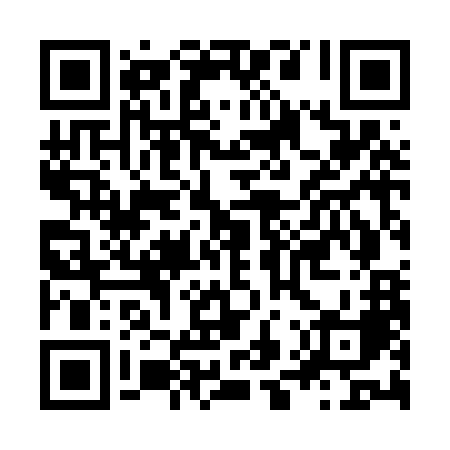 Prayer times for Alsheim-Gronau, GermanyWed 1 May 2024 - Fri 31 May 2024High Latitude Method: Angle Based RulePrayer Calculation Method: Muslim World LeagueAsar Calculation Method: ShafiPrayer times provided by https://www.salahtimes.comDateDayFajrSunriseDhuhrAsrMaghribIsha1Wed3:486:041:245:258:4510:522Thu3:456:031:245:268:4610:543Fri3:426:011:245:268:4810:574Sat3:395:591:245:278:4911:005Sun3:365:571:245:278:5011:026Mon3:335:561:245:288:5211:057Tue3:305:541:235:288:5311:088Wed3:265:531:235:298:5511:109Thu3:235:511:235:298:5611:1310Fri3:205:501:235:308:5811:1611Sat3:175:481:235:318:5911:1912Sun3:145:471:235:319:0111:2113Mon3:115:451:235:329:0211:2414Tue3:085:441:235:329:0311:2715Wed3:075:431:235:339:0511:3016Thu3:075:411:235:339:0611:3217Fri3:065:401:235:349:0711:3318Sat3:065:391:235:349:0911:3319Sun3:055:371:235:359:1011:3420Mon3:055:361:245:359:1111:3421Tue3:045:351:245:369:1311:3522Wed3:045:341:245:369:1411:3623Thu3:045:331:245:379:1511:3624Fri3:035:321:245:379:1611:3725Sat3:035:311:245:389:1711:3726Sun3:035:301:245:389:1911:3827Mon3:025:291:245:399:2011:3828Tue3:025:281:245:399:2111:3929Wed3:025:271:245:399:2211:3930Thu3:025:271:255:409:2311:4031Fri3:015:261:255:409:2411:41